新 书 推 荐中文书名：《像苏格拉底一样思考：将古代哲学作为现代世界的一种生活方式》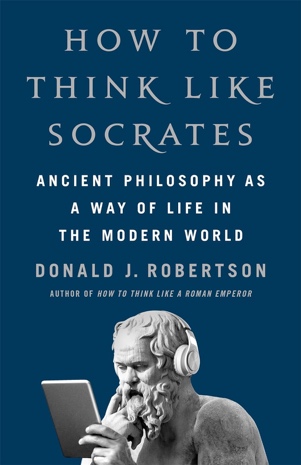 英文书名：HOW TO THINK LIKE SOCRATES: Ancient Philosophy as a Way of Life in the Modern World作    者：Donald Robertson出 版 社：St. Martin’s Press代理公司：ANA/Conor 页    数：304页出版时间：2024年11月代理地区：中国大陆、台湾审读资料：电子稿类    型：大众哲学版权已授：巴西、捷克、韩国、荷兰、波兰、罗马尼亚、叙利亚、土耳其、英国、乌克兰、越南内容简介：如何将古代西方世界最伟大的哲人的学说和思想应用于现代生活？苏格拉底是西方最著名的哲学家，也是整个西方哲学之父。他一生都致力于在雅典街头向普通人传授实用哲学，但他的著作却大多被学术界尘封——直到现在。《像苏格拉底一样思考》是一本关于这位伟大思想家生平的入门读物，也是第一本将他的思想应用于我们日常生活的书籍。唐纳德·罗伯逊将读者带回古代雅典的街头，将这位哲人高瞻远瞩的一生娓娓道来：他摒弃物质享受，坚持信念，面对举世非议也毫不动摇，哪怕最终被判死刑，饮下毒酒。希腊哲学经久不衰，《像苏格拉底一样思考》强调了其四大美德重要性：智慧、正义、勇气、节制。作为一名执业认知行为心理治疗师，罗伯逊还利用自己的专业知识，运用现代心理学的循证概念和治疗手段，以多种方式追溯苏格拉底，并展示了他的哲学见解如何指导并造福我们所有人，直至今日。目录：导言作者注：苏格拉底问题1. 审判2. 第一个哲学家3. 女苏格拉底4. 阿波罗的神谕5. 最聪明的人6. 雅典之狮7. 伯罗奔尼撒战争8. 西西里远征9. 雅典的陷落10. 三十暴君11. 天鹅之歌致谢参考文献注释作者简介：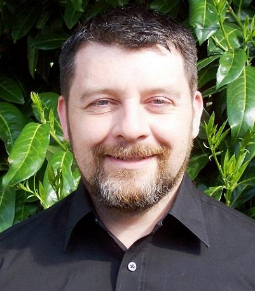 唐纳德·罗伯逊（Donald J. Robertson），认知行为心理治疗师、培训师兼作家。他出生于苏格兰的艾尔郡（Ayrshire, Scotland），在英国（England）生活并在伦敦（London）工作多年后，移民到加拿大新斯科舍（Nova Scotia）定居下来。20年来，罗伯逊一直在研究斯多葛哲学，并在作品中探究应用斯多葛哲学思想原则。罗伯逊是非营利组织斯多葛现代学派（Modern Stoicism）的创始成员之一。媒体评价：“强调了哲学对于过上美好而成功人生的重要性，而且不仅如此，它讲述了哲学的实用性力量，绝对是中有史以来的最佳的大众哲学书之一！智慧不是一本规则手册，而是一种心态。它源于诚实的生活以及勇敢的探索。唐纳德J.罗伯逊巧妙而生动地将我们带回苏格拉底时代的雅典，再现了当时的环境，以及一个地方、一个时代和一个人留给世界的强大思想。这本读物将哲学作为一种生活方式，小说般扣人心弦，也是一本最新颖别致的哲学入门。强烈推荐！”----汤姆·莫里斯（Tom Morris），著有《如果亚里士多德管理通用汽车公司》（If Aristotle Ran General Motors）《内在的绿洲》（The Oasis Within）和《柏拉图的柠檬水摊》（Plato's Lemonade Stand），合著有《傻瓜的斯多葛主义》（Stoicism for Dummies）“罗伯逊创造了一个美妙的半虚构的苏格拉底，向现代读者介绍了哲学在雅典的诞生。我们亲身经历了苏格拉底闻名于世的方法——让我们最深层的信仰接受诘问，这种诘问就像一道电光，令人心惊肉跳。在这个充斥着半真半假和虚假信息的现代世界里，我们最需要的就是将我们从自己的幻想中唤醒。”----南希·谢尔曼（Nancy Sherman），著有《斯多葛式智慧：古代学说在现代焕发生机》（Stoic Wisdom: Ancient Lessons for Modern Resilience）“巧妙而生动地将我们带回苏格拉底的雅典，再现了当时的环境，以及一个地方、一个时代、一个人在世界上引发的强大思潮。这本书介绍哲学作为一种生活方式，像任何小说一样扣人心弦，像哲学书一样新颖别致。强烈推荐！”—— 汤姆·莫里斯，著有《亚里士多德总裁》(If Aristotle Ran General Motors)，合著有《傻瓜斯多葛主义》(Stoicism for Dummies)“新颖独到的哲学著作，融合了哲学、历史、心理疗法。罗伯逊邀请读者采用苏格拉底的方法自我审视，并接受理性反思所指引的生活。”——约翰·塞拉斯（John Sellars），伦敦大学皇家霍洛威学院哲学系，著有《袖珍斯多葛派》(The Pocket Stoic)感谢您的阅读！请将反馈信息发至：版权负责人Email：Rights@nurnberg.com.cn安德鲁·纳伯格联合国际有限公司北京代表处北京市海淀区中关村大街甲59号中国人民大学文化大厦1705室, 邮编：100872电话：010-82504106, 传真：010-82504200公司网址：http://www.nurnberg.com.cn书目下载：http://www.nurnberg.com.cn/booklist_zh/list.aspx书讯浏览：http://www.nurnberg.com.cn/book/book.aspx视频推荐：http://www.nurnberg.com.cn/video/video.aspx豆瓣小站：http://site.douban.com/110577/新浪微博：安德鲁纳伯格公司的微博_微博 (weibo.com)微信订阅号：ANABJ2002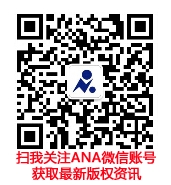 